Исследовательская работана тему «Священная память о войне" номинация«Участники Великой Отечественной войны»Работу выполнила Зенченко Любовьобучающаяся 9 класса МОУ «Малощербединская СОШ с. Малое Щербедино Романовского  района Саратовской области»Руководитель: Зенченко Татьяна Викторовна – учитель географии2018 год
ВВЕДЕНИЕВ сердцах наших жить будут вечно
Герои минувшей войны.
Нам память о них дорога бесконечно
И ею с тобой мы сильны…
Память…Она неподвластна времени, она как немой свидетель тех незабываемых событий, которые в каждой семье отозвались горем и непоправимой потерей. 
Выросло не одно мирное поколение, но память о Великой Отечественной войне жива в наших сердцах. Проходит время, и чем дальше отделяет она нас от тех страшных событий, тем ценнее воспоминания очевидцев, тем актуальнее становится тема Великой Отечественной войны. Я не могу сказать, что тема войны нова, но каждый человек, пропуская ее через себя, осмысливает и воспринимает ее по- своему. В России нет ни одной семьи, которую не затронула бы Великая Отечественная война. О войне написано бесчисленное количество книг, сняты художественные фильмы, основанные на реальных событиях. С каждым годом документальных свидетельств становится все больше: открываются секретные архивы, то о чем раньше говорить было не принято – становится доступным. Подвиг советского воина от этого не блекнет, наоборот, становится более понятной самоотверженность простых людей, отдавших лучшие годы, здоровье и жизнь за Победу.
Уже почти не осталось живых свидетелей той смертельной схватки с жестоким и сильным врагом. Уходит поколение, которое не воевало с фашизмом, но выросло на осознании подвига отцов и дедов. Молодое поколение, вступающее в жизнь, должно знать о героизме простых людей, которые завоевали им право на жизнь и свободу.
Память народа хранит историю своего Отечества, которая складывается из отдельных историй рядовых и сержантов, офицеров и генералов, принимавших участие в той далекой войне - каждый в силу своих возможностей вносил свой вклад в победу, сражаясь на фронте или работая в тылу.
Наша страна в 2015 году будет отмечает великую дату 70- летие победы. Занимаясь в историко-краеведческом музее мы занялись анализом военного материала родного края, находящимися в музее. Документы, фотоматериалы пробудили интерес к истории родного края в годы Великой Отечественной войны.     Так появилась исследовательская работа «Священная память о войне», предметом изучения которой явился летопись Великой Отечественной войны, а объектом исследования - жизнь моих родственников.  Хотелось больше узнать о военном времени, о близких для моей семьи людях, внесших свой бесценный вклад в Победу над фашизмом. В этом заключается практическое значение моей работы.Исходя из этого, я поставила перед собой цель:-  продолжить изучение истории родного края в годы Великой Отечественной войны.В процессе работы над этой темой решались следующие задачи:1. Изучить историю родного края в начальный период Великой Отечественной войны (1941-1943 годы);2. Выяснить, как жители села Малое Щербедино узнали о начале войны, кто из земляков в числе первых ушел на фронт;3. Изучить условия жизни односельчан в период войны;4. Показать, как отразилась война на судьбе моих прадедушки и прабабушки .МЕТОДИКА ИССЛЕДОВАНИЯ1. Накопление научного материала.2. Осмысление собранного материала.3. Уточнение фактов (сайт «Подвиг народа»).4. Обработка полученной информации сравнительно – аналитическим методом.Глава I. Начало Великой Отечественной войны.Черные дни настали для Малощербединцев, когда наступил 1941 год. Каким же он был тот далекий день 22 июня 1941 года… Солнечное утро воскресного дня. Жители села заняты своими обычными делами: работа на колхозном поле и домашнем огороде в самом разгаре. Никто и не подозревал, что в такое замечательное утро над нашей Родиной сгустились темные краски: взрывались бомбы, дрожала земля, гибли мирные люди. 
К обеду собрались тучки, раздались раскаты грома, предвещавшие приближение беды. По селу вихрем пронесся верховой,  сообщая о страшном известии, поступившем из районного центра по телефону. Схода граждан никто не объявлял, но жители села, словно магнитом, притягивало друг к другу. Люди собрались в центре села. Слышался плач женщин, успокаивающие голоса мужчин, испуганно смотрели дети. Таким, по воспоминаниям жителей села, был первый день войны. Мужчины призывного возраста стали готовиться к мобилизации. Первая мобилизация прошла уже на следующий день - 23 июня, затем вторая, третья... 250  жителей нашего села, как и все советские люди, встали грудью под военные знамёна, на защиту нашей священной Родины. Они сражались на разных фронтах: в пехоте, авиации, на флоте. Но всех их объединяла ненависть к врагу и стремление победить в этой войне, и каждый второй не вернулся с полей сражений, не считая раненых и пропавших без вести. В числе первых на фронт из нашего села ушли Силантьев Е.С., четыре брата Инкиных, Атапин Н.Я., Жарков Н.Ф. и многие-многие другие, оставив матерей, жен, детей и не зная, встретятся ли они вновь. Глава II. Период немецкой оккупации.2.1.«Все для фронта! Все для Победы!».Впервые дни войны у здания  сельского Совета состоялся митинг, на котором колхозники продемонстрировали свою готовность в любую минуту выступить на защиту своей Родины. В селе остались женщины, дети и старики. На их плечи легла непосильная ноша. «Все для фронта, все для победы!» С этими мыслями жили и трудились Малощербединцы в годы войны. Приближалась уборка. Лето 1941-го года было урожайным, но этот урожай необходимо было убрать, чтобы накормить хлебом наших солдат. С этой задачей справились, работая круглосуточно натоку, в поле, перевозя на лошадях и быках в райцентр выращенный хлеб. С раннего утра и до глубокой ночи работали женщины, а ночью им нужно было делать дома домашние. Даже не все мужчины смогли бы скосить за день гектар пшеницы, а женщины - косили.2.2. Мои родственники в годы войны  (из рассказа моей мамы).Мой прадедушка Инкин Степан Иванович, рос в простой крестьянской семье. До войны работал чабаном, птичником. Был призван в армию 28 июня 1941 года. И прошел он по дорогам войны всю Европу до самого Одера. Воевал на Украинском фронте, освобождал героическую Брестскую крепость. Вместе с Советской Армией прадедушка принес свободу польскому народу от фашизма. На Эльбе прадедушка участвовал в встрече союзных войск. У него много наград: Орден Красной Звезды, Орден Отечественной войны II  степени, медаль за Боевые заслуги, медаль за оборону Кавказа, медаль за освобождение Варшавы, гвардейский значок за победу над Германией. Военная профессия прадедушки - старший телефонист. Он окончил войну в звании ефрейтора. После войны был заведующим колхозной птицефермой, а затем вышел на пенсию. Собирая этот материал мы с мамой нашли сайт «Подвиг народа», где нашли документы о награждении моего прадедушки.Семья моей прабабушки Инкиной Пелагеи Сергеевны ничем не отличалась от других семей: в 1941 году мой прадедушка Инкин Степан Иванович ушел на фронт, осталось четверо малолетних детей, скудное крестьянское хозяйство. Приходилось работать на свиноводческой ферме, там же и жили с детьми, затем жили в крольчатнике, где вместе с детьми ухаживала за кроликами. Было трудно, приходилось работать по 14 часов. После войны перешли жить и работать на птичник, где ухаживали за курами, гусями. В 1945 году муж вернулся с войны. В 1948 году им дали саманный, маленький дом, а в 1970 году им удалось построить большой кирпичный дом.  До выхода на пенсию Пелагея Сергеевна работала в табачной бригаде, где выращивали табак. В 1961 году Пелагея Сергеевна вышла на пенсию. В 1985 году похоронила мужа фронтовика. В 1995 году награждена медалью « За доблестный труд в Великой Отечественной войне 1941-1945 гг». Воспитывала внуков, дожила до правнуков. Умерла Пелагея Сергеевна в 1996 году, в возрасте 90 лет. Я видела своих прадедушку и прабабушку только на фотографии, но чувство гордости и уважения всегда останутся в моем сердце. Я обязательно расскажу о них своим детям.Мы - правнуки героев войны, тех, кто подарил нам мирное небо над головой, помним и чтим память дорогих нам людей. К памятникам и монументам возлагаем цветы: правнуки и внуки - с благодарностью, дети – с уважением, ветераны, отдавая честь, но всех связывает общее горе потери близких. В канун дня Победы в память о героях- воинах крепим на грудь георгиевскую ленточку как символ Победы. И пока мы делаем это – ПАМЯТЬ О НАШИХ ГЕРОЯХ ЖИВА!Путь к победе был тяжелым и долгим. Она досталась ценой огромных жертв и материальных потерь. Во имя победы погибло более 100 наших земляков. Наш народ проявил массовый героизм на фронте и в тылу.Я поняла, что последствия войны простираются далеко во времени, они живут в семьях и их преданиях, в памяти наших отцов, матерей, они переходят к детям и внукам. Война живет в памяти всего народа.Наше поколение о войне знает в основном из уроков истории, литературы. Все меньше остается ветеранов Великой Отечественной войны и тружеников тыла. Мы с уважением относимся к этим людям, к их прошлому и настоящему, преклоняемся перед ними. Нам есть чему у них поучиться.Село Малое Щербедино - это село, в котором я родилась и выросла. Здесь рядом со мной живут замечательные люди. Мои земляки тоже совершали подвиг во имя Победы над врагом. Они самоотверженно трудились во имя Победы, помогая фронту и солдатам, чем могли. Сейчас это пожилые люди, живущие рядом со мной. Вспоминают трудные военные годы со слезами на глазах. А ведь пройдет некоторое время, и этих живых свидетелей не будет. Поэтому я считаю, что их нужно окружить особой заботой, любовью и вниманием.Прошла война, прошла страда, Но боль взывает к людям:«Давайте, люди, никогдаОб этом не забудем»Список литературы1. Архивные документы и фотоматериалы ветеранов ВОВ (школьный музей).2. Воспоминания родственников.3. http://ped-kopilka.ru/blogs/krylova-svetlana/isledovatelskaja-kraevedcheskaja-rabota-svjaschenaja-pamjat-o-voine.html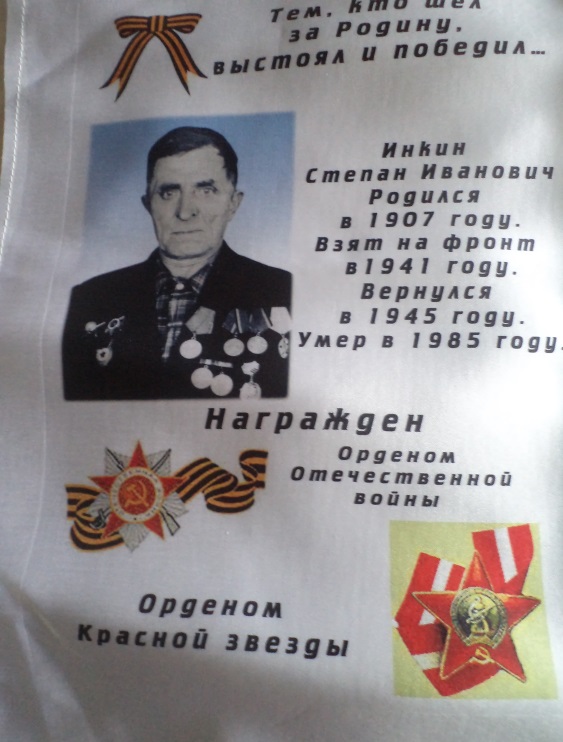 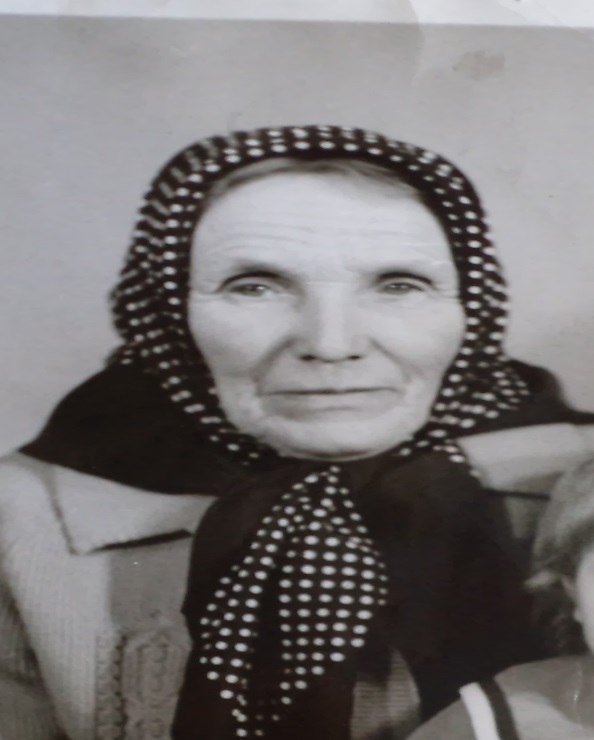 